2017 NFB of Kentucky Technology and Business Symposium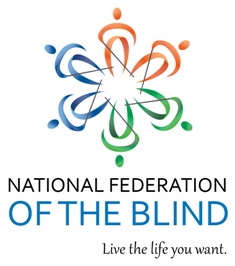 September 22, 2017Hilton Garden Inn Northeast9:00 A.M. to 4:00 P.M.Mistress of Ceremonies: Sandra Williams8:00 AM to 9:00 AM 	Convention Registration9:00 AM to 9:10 AM	Welcome and Introductions – Todd Stephens, Michael Freholm and Angela Dehart9:10 AM to 9:30 AM 	Kentucky Talking Book Library and BARD (Business and Technology publications on the service), Devon Stivers and Janet Chisman9:30 AM to 9:55 AM		HIMS Technology, Dave Wilkinson9:55 AM to 10:35 AM	APH, Larry Skutchan and Joe Hodge10:35 AM to 11:00 AM	Freedom Scientific, Greg Blackman and Ron Dukes11:00 AM to 11:30 AM	Apple or Android – That is the question, David Brown and Ryan Harvey11:30 to 11:35 AM		A Word on Vendors and Displays 11:35 AM to 1:00 PM	Lunch and Visit with Vendors1:00 PM to 2:00 PM	Panel Featuring Successful Employed Blind Role Models: Sandra Williams, Lora Stephens, Jayne Seif, Michael Freholm, and Bill Brooks, introduced by Todd Stephens, moderated by Hellena Emery2:00 PM to 3:00 PM		SCORE Association – free Small Business Advice workshop, Retired Business Executive, Russ Leathem3:00 PM to 3:45 PM	Office for the Blind on Work Incentive and Planning Assistance (WIPA), Blindness Rehabilitation and Case Management, Kennetta Freholm and Tonisha Everhart3:45 PM to 4:00 PM		Wrap-up/AdjournmentSponsorship and AwardsThe 2017 platinum award goes to Retina Associates of Kentucky for sponsoring the 2017 Technology and Business Symposium luncheon.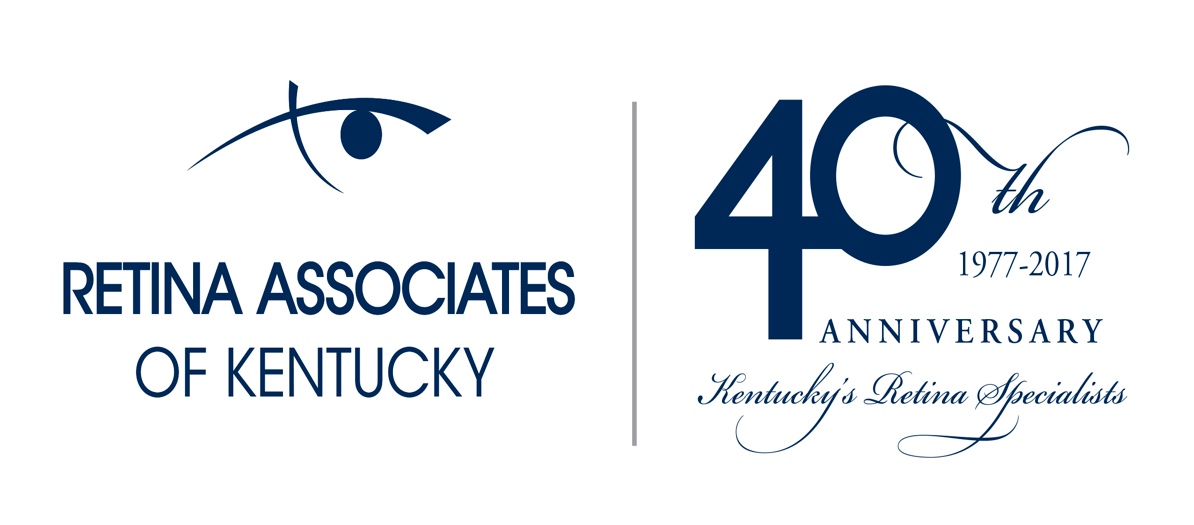 The 2017 Gold sponsor goes to Vanda Pharmaceuticals for sponsoring the 2017 Technology and Business Symposium conference room.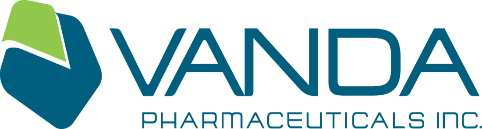 